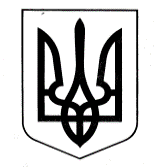 УПРАВЛІННЯ ОСВІТИ САФ’ЯНІВСЬКОЇ СІЛЬСЬКОЇ РАДИ ІЗМАЇЛЬСЬКОГО РАЙОНУ ОДЕСЬКОЇ ОБЛАСТІОЗЕРНЯНСЬКИЙ ЗАКЛАД ЗАГАЛЬНОЇ СЕРЕДНЬОЇ ОСВІТИ НАКАЗ № 170/О                                                                                               13.12.2021 р.Про тимчасове переведенняосвітнього процесу в 11-Б класіна дистанційну форму навчання Відповідно до вимог постанови Кабінету Міністрів України від 09.12.2020 р. № 1236 «Про встановлення карантину та запровадження обмежувальних протиепідемічних заходів з метою запобіганню поширенню на території України гострої респіраторної хвороби COVID-19, спричиненої коронавірусом SARS-CoV-2» (зі змінами), постанови Кабінету Міністрів України від 22 вересня 2021 р. № 981 «Про внесення змін до деяких актів Кабінету Міністрів України», у зв’язку з встановленням учениці 11-Б класу, як особи з підтвердженою  коронавірусною хворобою COVID-19, з метою  недопущення поширення коронавірусної хвороби серед учасників освітнього процесу закладуНАКАЗУЮ:Запровадити карантинні заходи для учнів 11-Б класу, як контактних осіб з Балікою Василіною, у якої виявлено COVID-19.Перевести на дистанційне навчання учнів 11-Б класу у кількості 25 дітей з 13.12.2021 по 15.12.2021 року включно.Педагогічним працівникам, які викладають предмети у 11-Б класі, забезпечити освітній процес на платформі Сlassroom за допомогою інструменту Meet.Класному керівнику Севастіян Н.Ф., провести організаційну роботу по забезпеченню дистанційного навчання учнів. Медичній сестрі Кальчу О.Г. проконтролювати обов’язкові консультації контактної особи із сімейним лікарем.Контроль за виконанням даного наказу залишаю за собою.Директор    __________    Оксана ТЕЛЬПІЗ З наказом ознайомлена:     ___________   Кальчу О.Г.                                              ___________ Севастіян Н.Ф.